报名回执请将回执表Email到以下任一邮箱，即可成功报名：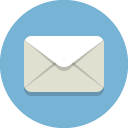 sales.wireless@microcyber.cn specialists.wireless@microcyber.cn	在线研讨会的具体参与方式稍候会以邮件或QQ进行推送，敬请留意。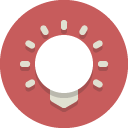 参与技术交流，填写回执，有机会赢得精美礼品：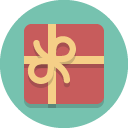 一等奖1名：精美瑞士军刀二等奖2名：网络电视盒子三等奖3名：50元手机充值卡参与奖：U盘沈阳中科博微科技股份有限公司姓名公司部门职位或职称工作电话手机邮箱QQ*请将答案填写在问题后面的括号（）中或下划线上。*请将答案填写在问题后面的括号（）中或下划线上。*请将答案填写在问题后面的括号（）中或下划线上。*请将答案填写在问题后面的括号（）中或下划线上。得知本次技术交流的方式？  (   )a. 邮件     b. 公司网站     c. 微信公众号    d. 同行推荐  e. 其他：                                                         得知本次技术交流的方式？  (   )a. 邮件     b. 公司网站     c. 微信公众号    d. 同行推荐  e. 其他：                                                         得知本次技术交流的方式？  (   )a. 邮件     b. 公司网站     c. 微信公众号    d. 同行推荐  e. 其他：                                                         得知本次技术交流的方式？  (   )a. 邮件     b. 公司网站     c. 微信公众号    d. 同行推荐  e. 其他：                                                         是否听说过WirelessHART技术？ (   )a. 听过，但不熟悉    b. 熟知WirelessHART技术  c. 没听过是否听说过WirelessHART技术？ (   )a. 听过，但不熟悉    b. 熟知WirelessHART技术  c. 没听过是否听说过WirelessHART技术？ (   )a. 听过，但不熟悉    b. 熟知WirelessHART技术  c. 没听过是否听说过WirelessHART技术？ (   )a. 听过，但不熟悉    b. 熟知WirelessHART技术  c. 没听过是否听说过中科博微的WirelessHART产品？ (  ) a. 听过      b. 没听过如果听说过，请问是通过什么途径得知？ （ ）网络搜索   b. 邮件推广  c. 公司网站   d. 微信公众号  e. 同行介绍  f. 其他：                                                        是否听说过中科博微的WirelessHART产品？ (  ) a. 听过      b. 没听过如果听说过，请问是通过什么途径得知？ （ ）网络搜索   b. 邮件推广  c. 公司网站   d. 微信公众号  e. 同行介绍  f. 其他：                                                        是否听说过中科博微的WirelessHART产品？ (  ) a. 听过      b. 没听过如果听说过，请问是通过什么途径得知？ （ ）网络搜索   b. 邮件推广  c. 公司网站   d. 微信公众号  e. 同行介绍  f. 其他：                                                        是否听说过中科博微的WirelessHART产品？ (  ) a. 听过      b. 没听过如果听说过，请问是通过什么途径得知？ （ ）网络搜索   b. 邮件推广  c. 公司网站   d. 微信公众号  e. 同行介绍  f. 其他：                                                        是否开发过或使用过工业无线产品？ (  )开发或使用过     b. 没有      如果开发或使用过，请列举具体品牌及型号：                          是否开发过或使用过工业无线产品？ (  )开发或使用过     b. 没有      如果开发或使用过，请列举具体品牌及型号：                          是否开发过或使用过工业无线产品？ (  )开发或使用过     b. 没有      如果开发或使用过，请列举具体品牌及型号：                          是否开发过或使用过工业无线产品？ (  )开发或使用过     b. 没有      如果开发或使用过，请列举具体品牌及型号：                          近期是否有开发工业无线产品的意向？ (  )a. 有     b. 没有近期是否有开发工业无线产品的意向？ (  )a. 有     b. 没有近期是否有开发工业无线产品的意向？ (  )a. 有     b. 没有近期是否有开发工业无线产品的意向？ (  )a. 有     b. 没有您的设备是否能实现远程监控和设备管理？ (  )a. 能     b. 不能您的设备是否能实现远程监控和设备管理？ (  )a. 能     b. 不能您的设备是否能实现远程监控和设备管理？ (  )a. 能     b. 不能您的设备是否能实现远程监控和设备管理？ (  )a. 能     b. 不能对于无线产品，您最关注的性能指标是什么？(  )a. 传输距离    b. 电池使用寿命     c. 网络规模      d. 成本e. 其它：                                                         对于无线产品，您最关注的性能指标是什么？(  )a. 传输距离    b. 电池使用寿命     c. 网络规模      d. 成本e. 其它：                                                         对于无线产品，您最关注的性能指标是什么？(  )a. 传输距离    b. 电池使用寿命     c. 网络规模      d. 成本e. 其它：                                                         对于无线产品，您最关注的性能指标是什么？(  )a. 传输距离    b. 电池使用寿命     c. 网络规模      d. 成本e. 其它：                                                         您对本次交流的哪部分内容比较感兴趣？ (  )a. WirelessHART通信协议              b. WirelessHART设备开发方法c. WirelessHART设备的测试认证        d. 中科博微的WirelessHART产品e. 其它：                                                         您对本次交流的哪部分内容比较感兴趣？ (  )a. WirelessHART通信协议              b. WirelessHART设备开发方法c. WirelessHART设备的测试认证        d. 中科博微的WirelessHART产品e. 其它：                                                         您对本次交流的哪部分内容比较感兴趣？ (  )a. WirelessHART通信协议              b. WirelessHART设备开发方法c. WirelessHART设备的测试认证        d. 中科博微的WirelessHART产品e. 其它：                                                         您对本次交流的哪部分内容比较感兴趣？ (  )a. WirelessHART通信协议              b. WirelessHART设备开发方法c. WirelessHART设备的测试认证        d. 中科博微的WirelessHART产品e. 其它：                                                         